        Принят  на  заседании                                                                                                          Утверждаю                                                                                                                                                                                                                                                                                .      педагогического совета                                                                                               Заведующий   МКДОУ:                                                                                                                                                                                                                                                                                                                                                                                                            .        Протокол № 1                                                                                                       «Детский  сад № 3с. Сергокала                                                                                                                                                                                                                                                                                                                             .       От  «30» 09. 2023                                                                                                         _________    Омарова К.М                                                                                                                                                                                                                                                                                                                                                                                                 .      .                      …………………….                                                                                                                                                               ..             ..                                                                                                                                                                                                                            .  .                                                                                                                                                                                                                                      .                  .                       .                                                                                                                                                                                                                                                                             .                                                                                                 .                                                                                                                                                                                                                                                                                                .                                                                                                                  с.Сергокала.    2023гУчебный план на  2023 - 2024  учебный   годМуниципального  казенного дошкольного образовательного учреждения                                     «Детского сада №3с.Сергокала» Пояснительная записка.Учебный план  –  нормативный документ, содержащий структуру  образовательной деятельности  дошкольного образовательного учреждения  с учетом его специфики, учебно-методического, материально-технического оснащения и кадрового потенциала.  Данный учебный  план определяет максимальный объем учебной нагрузки, распределяет время для реализации образовательной деятельности по областям                    в группах детей.1.  Целостность педагогического процесса в учреждении обеспечивается реализацией образовательной программы дошкольного образования МКДОУ детского сада №3 , разработанной в соответствии с требованиями Федерального государственного образовательного стандарта дошкольного образования на основе   Федеральной  образовательной  программы   дошкольного  образования (Утверждена приказом Министерства просвещения Российской Федерации от 25 ноября 2022 г. N 1028)Учебный план МКДОУ детского сада  №3  на 2023-2024  учебный  год составлен в соответствии со следующими нормативными документами:­  Закон РФ «Об образовании» (от 29.12.2012 №273-ФЗ);­  Приказ Минобрнауки России от 17.10.2013 N 1155 (ред. от 21.01.2019) "Об утверж дении федерального государственного образовательного стандарта дошкольного образования" (Зарегистрировано в Минюсте России 14.11.2013 N 30384).­   Федеральная образовательная  программа ( ФОП ДО) дошкольного  образования(Утверждена приказом Министерства просвещения Российской Федерации от 25 ноября 2022 г. N 1028)­  Санитарно-эпидемиологические требования к устройству, содержанию и организации режима дошкольных образовательных учреждений: СП 3648-20 «Санитарно-эпидемиологические требования к организациям воспитания и обучения, отдыха и оздоровления детей и молоде-жи»,−  Уставом ДОУ−  Лицензией на осуществление образовательной деятельности.   Основные цели учебного плана:−   регламентировать организацию образовательного процесса;−  установить формы и виды организации образовательного процесса;−  определить количество недельной образовательной нагрузки по каждой возрастной группе.Распределение количества образовательной деятельности основано на принципах:−  соблюдения права воспитанников на дошкольное образование;−  дифференциации и вариативности, которое обеспечивает использование в педагогическом   процессе  модульный  подход;−  соотношения между обязательной части (не менее 60% от ее общего объема обязательной ча-сти Программы) и части, формируемой участниками образовательных отношений (не более 40%.) частями учебного плана;−  сохранения преемственности между обязательной и вариативной (модульной) частями; −  отражения специфики МКДОУ детского сада с №3:-   учёт видовой принадлежности – общеобразовательное учреждение детский сад;-   учёт особенностей возрастной структуры:в учреждении функционируют 6 групп:1 группа – первая младшая    (1.5  - 2 лет)2 группы - вторые младшие   ( 3 -   4 лет );2 группы - средние                     ( 4  -  5 лет);1  группа- старшая                      ( 6  -   7 лет); Образовательная  деятельность  строится  с  учетом  основных  принципов  государственной политики Российской Федерации в области образования:1)  полноценное  проживание  ребенком  всех  этапов  детства  (младенческого,  раннего  и  дошкольного возраста), обогащение (амплификация) детского развития;2)  построение  образовательной  деятельности  на  основе  индивидуальных  особенностей каждого ребенка, при котором сам ребенок становится активным в выборе содержания своего обра-зования, становится субъектом образования (далее - индивидуализация дошкольного образования);3) содействие и сотрудничество детей и взрослых, признание ребенка полноценным участником (субъектом) образовательных отношений;4) поддержка инициативы детей в различных видах деятельности;5) сотрудничество Организации с семьей;6) приобщение детей к социокультурным   нормам, традициям семьи, общества игосударства; 7) формирование познавательных интересов и познавательных действий ребенка вразличных видах деятельности;8) возрастная адекватность дошкольного образования (соответствие условий, требований, методов возрасту и особенностям развития);9) учет этнокультурной ситуации развития детей.Учебный план рассчитан на учебный год с 1 сентября по 31 мая. Реализация минимума содержания воспитания и обучения детей дошкольного  возраста определяется Образовательной программой дошкольного образования муниципального дошкольного образовательного учреждения детского сада №3.Основной целью образовательной деятельности детского сада является: —  является разностороннее развитие ребенка в период дошкольного детства с учетом возрастных и индивидуальных особенностей на основе духовно –нравствен ных ценностей  российского народа, исторических и национально-культурных традиций.Основные задачи деятельности детского сада, направлены на:1.  обеспечение единых для Российской Федерации содержания ДО и планируемых результатов освоения образовательной программы;2.  приобщение детей (в соответствии с возрастными особенностями) к базовым  ценностям российского народа – жизнь, достоинство, права и свободы человека, патриотизм, граждан-ственность, высокие нравственные идеалы, крепкая семья, созидательный труд, приоритет духовного над материальным, гуманизм, милосер дие, справедливость, коллективизм, взаимопомощь и взаимоуважение, историчес                       кая память и преемственность поколений, единство народов России; создание условий для формирования ценностного отношения к окружающему миру, становления опыта действий и поступков на основе осмысления ценностей ;.3.  построение (структурирование) содержания образовательной деятельности на основе учета возрастных и индивидуальных особенностей развития;4.  создание условий для равного доступа к образованию д ля всех детей дошкольного возраста с учетом разнообразия образовательных потребностей и индивидуальных возможностей;5.  охрана и укрепление физического и психического здоровья детей, в том числе их эмоционального благополучия; 6.  обеспечение развития физических, личностных, нравственных качеств и основ патриотизма, интеллектуальных и художественно-творческих способностей ребенка, его инициативности, самостоятельности и ответственности;7.обеспечение психолого-педагогической поддержки семьи и повышение компетент ности  родителей (законных представителей) в вопросах воспитания, обу чения и развития, охраны и укрепления здоровья детей, обеспечения их безопасности;8.  достижение детьми на этапе завершения ДО уровня развития, необходимого и достаточного для успешного освоения ими образовательных программ начального общего образования.Учебный  план  обеспечивает  реализацию  содержания  образовательной  деятельности,  исходя из Образовательной  программы  дошкольного образования  МКДОУ детского сада №3 в различных видах деятельности по образовательным областям: 1.Социально-коммуникативное развитие  направлено на усвоение норм и ценностей, принятых  в  обществе,  включая  моральные  и  нравственные  ценности;                          -развитие  общения  и  взаимодействия ребенка со взрослыми и сверстниками;                                         -  становление самостоятельности, целенаправленности и саморегуляции собственных действий;развитие социального и эмоционального интеллекта, эмоциональной  отзывчивости,  сопереживания,  формирование  готовности  к  совместной  деятельности  со сверстниками, формирование уважительного отношения и чувства принадлежности к своей семье и к сообществу детей и взрослых в Организации; формирование позитивных установок к различным видам труда и творчества; формирование основ безопасного поведения в быту, социуме, природе.2.Познавательное  развитие  предполагает развитие интересов детей, любознатель ности и познавательной мотивации; формирование познавательных действий, становление сознания;                                                                                                                                                развитие воображения и творческой активности; формирование первичных представлений о себе, других людях, объектах окружающего мира, о свойствах и отношениях объектов окружающего мира (форме, цвете, размере, материале, звучании, ритме, темпе, количестве, числе, части и целом, пространстве и времени, движении и покое, причинах и следствиях и др.), о малой родине и Отечестве, пред-ставлений о социокультурных ценностях нашего народа, об отечественных традициях и праздниках, о планете Земля как общем доме людей, об особенностях                                         ее природы, многообразии стран и народов мира.3.  Речевое развитие  включает владение речью как средством общения и культуры; обогащение активного словаря; развитие связной, грамматически правильной диалогической и монологической речи; развитие речевого творчества; развитие звуковой и интонационной культуры речи, фонематического  слуха;  знакомство  с  книжной  культурой,  детской  литературой, понимание  на слух текстов  различных  жанров  детской  литературы;  формирование  звуковой  аналитико-синтетической активности как предпосылки обучения грамоте.4.  Художественно-эстетическое развитие  предполагает развитие предпосылок ценностно-смыслового восприятия и понимания произведений искусства (словесного, музыкального, изобразительного), мира природы; становление эстетического  отношения к окружающему миру; формирование элементарных представлений о видах искусства; восприятие музыки, художественной литературы, фольклора; стимулирование сопереживания персонажам художественных произведений; реализацию  самостоятельной  творческой  деятельности  детей  (изобразительной,  конструктивно-модельной, музыкальной и др.).                                                                                             5.  Физическое  развитие  включает  приобретение  опыта  в  следующих  видах  деятельности детей: двигательной, в том числе связанной с выполнением упражнений, направленных на развитие таких физических качеств, как координа  ция и гибкость; способствующих правильному формированию опорно- двигательной системы организма, развитию равновесия, координации движения, крупной и мелкой моторики обеих рук, а также с правильным, не наносящем ущерба организму выполнением основных движений (ходьба, бег, мягкие прыжки, повороты в обе стороны), формирование начальных представлений о некоторых видах спорта, овладение подвижными играми с правилами; становление  целенаправленности  и  саморегуляции  в  двигательной  сфере;  становление  ценностей здорового  образа  жизни,  овладение  его  элементарными  нормами  и  правилами  (в  питании,  двигательном режиме, закаливании, при формировании полезных привычек и др.).Структура учебного плана⎯ В учебном плане определены направления развития детей дошкольного возраста по возрастным группам, с расчетом количества основных видов непрерывной непосредственной образовательной деятельности по основным направлениям развития дошкольников с указанием времени, отведенного для организационной деятельности в течение недели⎯  Объём учебной нагрузки в течение недели соответствует санитарно-эпидемиологическими требованиями к устройству, содержанию и организации режима работы дошкольных образовательных учреждений.⎯  Объем недельной  образовательной  нагрузки для каждой возрастной группы, представлена  пятью  направлениям  развития  и  образования  (образовательными  областями), обеспечивающими  социально-коммуникативное  развитие,  речевое  развитие, познавательное развитие, физическое развитие  и  предполагает комплекс ность подхода с  учетом принципа интеграции различных видов деятельности.⎯  В  середине  времени,  отведенного  на  непрерывную  непосредственную  образовательную  деятельность  статического  характера,  проводится  физкульт минутка.  Перерывы между периодами образовательной деятельности составляют не менее 10 минут. Один раз в неделю  для  детей  всех  групп  занятие  по физическому  развитию  проводится  на  открытом воздухе.⎯     МБДОУ детский сад №3 функционирует 5 дней в неделю с 10,5 -часовым пребыванием детей.−  Пятилетний срок освоения программы                                                                                                                                                                                      Образовательная  деятельность  в  ДОУ  осуществляется  с  учётом    образовательных  областей (ФГОС)  и  реализуемой  образовательной  программой  МКДОУ    «Детского  сада  №3»   и представлена   распределением  деятельности   в   каждой   возрастной группе   по  основным   направлением    развития..Максимально допустимый объем образовательной нагрузки по возрастным группам согласно СанПиНДля проведения занятий в детском саду имеется:•  рабочие программы воспитателей для каждой возрастной группы;•  рабочие программы специалистовГрафик отслеживания уровня готовности к школьному обучениюТаким образом, учебный план МКДОУ № 3 соответствует требованиям действующих на текущий момент нормативно-правовых документов, утвержденных в системе дошкольного образования Российской Федерации.                             Структура образовательного процесса                                                                             День делится на три блока:                                                                                                                                                       Утренний образовательный блок  (7.30 – 9 часов утра) включает в себя совместную деятельность педагога и ребенка, свободную самостоятельную деятельность детей.Развивающий блок   (9 – 11 часов утра) представляет собой организованное обучение в форме занимательных дел.Вечерний образовательный блок   (15.20-17.30)  включает в себя совместную деятельность педагога и ребенка, свободную самостоятельную деятельность детей, кружки, индивидуальные занятия.                                                                                                                                                                                                                             С целью реализации Рабочей программы воспитания МКДОУ детского сада №3 и создания единого воспитательного пространства в детском саду разработан календарный план воспитательной работы в МКДОУ детском саду №3                                                                                                                                                                                         При формировании календарного плана воспитательной работы в него были включены мероприятия по ключевым направлениям развития воспитания и дополнительного образования детей.                                 Все тематические мероприятия в детском саду отражены в ежедневных планах воспитательно -                       образовательной работы педагогов и специалистов ДОУ и проводятся с учетом особенностей Образовательной программы МКДОУ детского сада №3 а также возрастных, физиологических и        психо - эмоциональных особенностей воспитанниковВариативная  часть  Образовательной  Программы  формируется  педагогами,  родителями   МКДОУ детского сада №3,  в рамках сетевого взаимодействия с сетевыми и  социальными партнерами  (согласно, разработанных  планов)  и  определяет содержание дополнительной образовательной и воспитательной деятельности.Её содержание включает в себя:− Проект «Эколята – дошколята» - по экологическому воспитанию дошкольников− Проект «Веселый светофор» - по профилактике дорожно - транспортного травматизма− Долгосрочный проект по региональному компоненту «Как у нас  в Дагестане»− Долгосрочный проект «Социальный калейдоскоп»−  Комплексно-целевые программы:−  «Организация здоровьесберегающего процесса»−  «Организация сотрудничества педагогов, детей и родителей»Вариативная часть Образовательной Программы реализуется в течение учебного периода:На неделю:В раннем, младшем и среднем дошкольном возрасте, реализация вариативной части образовательной программы ДОУ осуществляется в совместной деятельности, что составляет 40% (совместная деятельность 4ч.30 мин. из них вариативная часть 3ч.24мин.)-  В старшем дошкольном возрасте вариативная часть образовательной программы реализуется от   23%   до   40%   в совместной деятельности (театральные праздники, конференции, фестивали, развлечения, дни открытых дверей), остальные 17% во время ННОД, углубляя содержание образовательных областей.Расчет:10,5 – 2 часа (сон) = 8ч.30 мин (510 мин) из которых не менее 40% вариативная часть, это 3ч.24 мин. (204 мин) в день или в неделю = 2550 мин или 17 часПродолжительность ООД  первая младшаявторая младшаясредняя  старшаяДлительность условного часа   (в мин)10  15  20  25Допустимый объем недельной образова тельной нагрузки (количество занятий)10  11  12  15  Общее  время  на ООД  в неделю мин1час 40.  2 часа45 мин.3 часа 40 мин.6 часов 15 ми                  Организованная образовательная деятельность (занятия по Программе)                  Организованная образовательная деятельность (занятия по Программе)                  Организованная образовательная деятельность (занятия по Программе)                  Организованная образовательная деятельность (занятия по Программе)                  Организованная образовательная деятельность (занятия по Программе)                  Организованная образовательная деятельность (занятия по Программе)Базовый вид деятельности  ПериодичностьПериодичностьПериодичностьПериодичностьПериодичностьБазовый вид деятельности  1младшая1младшая2 младшая Средняя группаСтаршая группа1Физическая культура в помещении  Физическая культура в помещении  2 раза внеделю2 раза в неделю2 раза в неделю2 раза в неделю2  Физическая культура на воздухе  1 раз в неделю  Физическая культура на воздухе  1 раз в неделю1 раз внеделю1 раз в неделю1 раз в неделю1 раз в                             неделю3Математическое развитие  Математическое развитие  1 раз в                            неделю1 раз в                           неделю2 раза в неделю2 раза в неделю4Основы науки и естествознания     Основы науки и естествознания     1 раз в не-делю1 раз в не-делю1 раз в не-делю5Развитие речи  Развитие речи  2 раза в неделю1 раз в не-делю1 раз в не-делю2 раза в неделю6Рисование   Рисование   1 раз в                          неделю1 раз в                              неделю2 раза в неделю2 раза в неделю7Лепка  Лепка  1 раз в не-делю1 раз в 2 недели1 раз в 2 недели1 раз в 2 недели8Аппликация\ ручной труд     Аппликация\ ручной труд     1 раз в 2 недели1 раз в 2 недели1 раз в 2 недели9Музыка  Музыка  2 раза в неделю2 раза в неделю2 раза в неделю2 раза в неделюИтого: количество непрерыв ной непосредственно образо вательной деятельности в неделю(общая длит-сть в нед )Итого: количество непрерыв ной непосредственно образо вательной деятельности в неделю(общая длит-сть в нед )10 занятий в неделю1 час 40 мин.10 занятий в неделю2 часа 45 мин.11 занятий в неделю3ч.40мин +1 дополни тельное (4часа)12 занятий     в             неделю5часов+2 дополнит- х                            (5 час.50 мин.) Максимально допустимая нагрузка в первой половине дняМаксимально допустимая нагрузка в первой половине дня2  30 мин  40 мин  45 мин  Количество занятий в первой половине дняКоличество занятий в первой половине дня2   222Количество допустимых занятий во второй половине дняКоличество допустимых занятий во второй половине дняили 1или 1  1 раз в неделю по 1 заня-тию2 раза в неделю по 1 за-нятию                    График отслеживание степени сохранения здоровья и физического развития                    График отслеживание степени сохранения здоровья и физического развития                    График отслеживание степени сохранения здоровья и физического развития                    График отслеживание степени сохранения здоровья и физического развития2 раза в год(осень, весна)Проф. осмотр, антропометрияРаспределить  детей  по  групп пам здоровья;Выявить детей, имеющих хронические заболевания.  Медсестра2 раз в год(декабрь, май)Анализ                           заболеваемостиВыявить характер   заболеваемости детей Врач-педиатр,  Медсестра1 раз в год(декабрь)Оценка адаптации детейВыявить характер процесса адаптации детей к условиям ДОУ   Медсестра3 раза в год:вводная - сентябрь;итоговая – май;  проме жуточная в форме ито говых занятий по темамФизическое                        развитие - по критериямВыявить уровень развития двигательных качеств детей по возрастно-половым                                   показателямМедсестраВоспитательСрок проведенияи виддиагностикиНазвание диагностики  Цель диагностики  Ответствен                  ныйсентябрь - вводная январь – промежуточнаямай - итоговаяНормативные карты раз-вития, разработанные Н.А. Коротковой и П.Г. НежновымВыявить уровень проявления инициативы в общении, игровой, познавательно-исследовательс кой, продуктивной практик, а также двигательной активности   у   детей дошкольного возрастаЗам.зав.                                по ВМРВоспитателисентябрь - вводная май -итоговаяПсихологическая готовность к школеВыявить уровень готовности к школьному обучениюЗам.зав.по ВМРВоспитатели           Календарный план воспитательной работы на 2023 – 2024 уч. год           Календарный план воспитательной работы на 2023 – 2024 уч. год           Календарный план воспитательной работы на 2023 – 2024 уч. год           Календарный план воспитательной работы на 2023 – 2024 уч. годгруппы/периодПервая и вторая младшиегруппы 2-4 годаСредняя группа 4-5  летСтаршая   группа  5-7летСентябрь 20231  сентября - «День знаний» развлечения на улице1  сентября - «День знаний» развлечения на улице1  сентября - «День знаний» развлечения на улицеСентябрь 20235 сентября - день рождения писателя Алексея Константиновича Толстого5 сентября - день рождения писателя Алексея Константиновича Толстого5 сентября - день рождения писателя Алексея Константиновича ТолстогоСентябрь 202327 сентября - «День дошкольного работника»27 сентября - «День дошкольного работника»27 сентября - «День дошкольного работника»Октябрь 2023    1 октября - День пожилого человека1 октября - День пожилого человека1 октября - День пожилого человекаОктябрь 2023    Осенние праздники – развлеченияОсенние праздники – развлеченияОсенние праздники – развлеченияНоябрь 2023  3 ноября - день рождения поэта, драматурга, переводчика Самуила Яковлевича Маршака (1887 - 1964)3 ноября - день рождения поэта, драматурга, переводчика Самуила Яковлевича Маршака (1887 - 1964)3 ноября - день рождения поэта, драматурга, переводчика Самуила Яковлевича Маршака (1887 - 1964)Ноябрь 2023  27 ноября -      День матери в России  (Развлечения с участием  мам)27 ноября -      День матери в России  (Развлечения с участием  мам)27 ноября -      День матери в России  (Развлечения с участием  мам)Ноябрь 2023  30 ноября:     День Государственного герба Российской Федерации.30 ноября:     День Государственного герба Российской Федерации.30 ноября:     День Государственного герба Российской Федерации.Декабрь 20233 декабря -    День неизвестного солдата3 декабря -    День неизвестного солдата3 декабря -    День неизвестного солдатаДекабрь 2023                                                            Новогодние утренники                                                            Новогодние утренники                                                            Новогодние утренникиЯнварь 2024    С 09 по 12 января -  Дагестанские  национальные  игры  для детей  (игровые забавы с  использованием фольклора, театрализованные представления, спортивные развлечения   в группах и на улице  С 09 по 12 января -  Дагестанские  национальные  игры  для детей  (игровые забавы с  использованием фольклора, театрализованные представления, спортивные развлечения   в группах и на улице  С 09 по 12 января -  Дагестанские  национальные  игры  для детей  (игровые забавы с  использованием фольклора, театрализованные представления, спортивные развлечения   в группах и на улице27 января - День полного освобождения Ленинграда от фашистской блокады.27 января - День полного освобождения Ленинграда от фашистской блокады.27 января - День полного освобождения Ленинграда от фашистской блокады.Февраль 2024     23 февраля -«День защитника Отечества»(спорт -е праздники и развлечения) 23 февраля -«День защитника Отечества»(спорт -е праздники и развлечения) 23 февраля -«День защитника Отечества»(спорт -е праздники и развлечения) Март 20243 марта - день рождения Константина Дмитриевича Ушинского3 марта - день рождения Константина Дмитриевича Ушинского3 марта - день рождения Константина Дмитриевича УшинскогоМарт 20248 марта - Международный женский день (Праздник мам)8 марта - Международный женский день (Праздник мам)8 марта - Международный женский день (Праздник мам)Март 2024С 11 по 17 марта -  «Встречаем  весну» (игровые забавы с использованием фольклора народов  Дагестана, театрализованные представления, спортивные развлечения в группах и на улице)С 11 по 17 марта -  «Встречаем  весну» (игровые забавы с использованием фольклора народов  Дагестана, театрализованные представления, спортивные развлечения в группах и на улице)С 11 по 17 марта -  «Встречаем  весну» (игровые забавы с использованием фольклора народов  Дагестана, театрализованные представления, спортивные развлечения в группах и на улице)Март 2024 22. марта - День  первой  борозды. Старинный  обрядовый  праздник народов  Дагестана 22. марта - День  первой  борозды. Старинный  обрядовый  праздник народов  Дагестана 22. марта - День  первой  борозды. Старинный  обрядовый  праздник народов  ДагестанаМарт 202418 марта: День воссоединения Крыма с Россией;18 марта: День воссоединения Крыма с Россией;18 марта: День воссоединения Крыма с Россией;Март 202422 марта – Сороки или жаворонки (встреча перелетных птиц), «День воды»22 марта – Сороки или жаворонки (встреча перелетных птиц), «День воды»22 марта – Сороки или жаворонки (встреча перелетных птиц), «День воды»Март 202427 марта: Всемирный день театра27 марта: Всемирный день театра27 марта: Всемирный день театраАпрель 20247 апреля - Всемирный День здоровья7 апреля - Всемирный День здоровья7 апреля - Всемирный День здоровьяАпрель 20241 апреля «День смеха»,  1 апреля «День смеха»,  1 апреля «День смеха»,  Апрель 202423 апреля «Всемирный день книги»23 апреля «Всемирный день книги»23 апреля «Всемирный день книги»Апрель 202412 апреля - «День космонавтики»12 апреля - «День космонавтики»12 апреля - «День космонавтики»Апрель 202422 апреля - «День Земли» (мероприятия с отрядом Эколят - дошколят)22 апреля - «День Земли» (мероприятия с отрядом Эколят - дошколят)22 апреля - «День Земли» (мероприятия с отрядом Эколят - дошколят)Май 2024     С 4  по 8  мая    -    «Весенние забавы»  -   Досуговые   развлечения     С 4  по 8  мая    -    «Весенние забавы»  -   Досуговые   развлечения     С 4  по 8  мая    -    «Весенние забавы»  -   Досуговые   развлеченияМай 20249 мая - «День Победы»9 мая - «День Победы»9 мая - «День Победы»Май 2024Выпускной балВыпускной балВыпускной балИюнь 20241 июня - «День защиты детей» (музыкально – спортивный праздник)1 июня - «День защиты детей» (музыкально – спортивный праздник)1 июня - «День защиты детей» (музыкально – спортивный праздник)Июнь 20245 июня - День эколога и всемирный день защиты окружающей среды. (мероприятия с отрядом  Эколят - дошколят)5 июня - День эколога и всемирный день защиты окружающей среды. (мероприятия с отрядом  Эколят - дошколят)5 июня - День эколога и всемирный день защиты окружающей среды. (мероприятия с отрядом  Эколят - дошколят)Июнь 20246 июня - День русского языка (день рождения А.С. Пушкина)6 июня - День русского языка (день рождения А.С. Пушкина)6 июня - День русского языка (день рождения А.С. Пушкина)Июнь 202412 июня - День России12 июня - День России12 июня - День РоссииИюнь 202428 июня – День Нептуна. Развлечение28 июня – День Нептуна. Развлечение28 июня – День Нептуна. РазвлечениеВариативная часть  2 млад-шая группаСредняя группаСтаршая группапродолжи-тельность в деньИтого% в неделюРазвлечения 1 раз в неделю (физкультурно-оздоровительное)11120-30 мин0,3% -0,5 %Праздник 1 раз в месяц11120-30 минили ¼ в нед.До 0,1% В дни каникул совместная деятельность Во всех видах детской деятельности в соответствии с перспективным планом, в течение годаВо всех видах детской деятельности в соответствии с перспективным планом, в течение годаВо всех видах детской деятельности в соответствии с перспективным планом, в течение года3ч.24 мин в день (204 мин)40%Реализацияпроектов Во всех видах детской деятельности в соответствии с перспективным планом, в течение годаВо всех видах детской деятельности в соответствии с перспективным планом, в течение годаВо всех видах детской деятельности в соответствии с перспективным планом, в течение года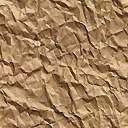 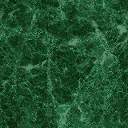 